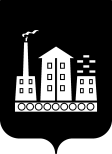 АДМИНИСТРАЦИЯГОРОДСКОГО ОКРУГА СПАССК-ДАЛЬНИЙРАСПОРЯЖЕНИЕ2 июня 2020г.                  г. Спасск-Дальний, Приморского края                 № 248-ра  О сносе многоквартирного жилого дома по ул. Октябрьской д.21А (лит.2)В соответствии с Федеральным законом от 06 октября 2003 г. № 131-ФЗ «Об общих принципах организации местного самоуправления в Российской Федерации»,  Уставом городского округа Спасск-Дальний, в целях предотвращения потенциальной угрозы жизни и здоровью граждан, связанной с наличием в зоне жилых многоквартирных домов полуразрушенного здания по ул. Октябрьской д. 21А (лит.2), признанного в установленном порядке (заключением межведомственной комиссии от 18 июня 2014 г. № 11) аварийным и подлежащим сносу,1. Управлению жилищно-коммунального хозяйства Администрации городского округа Спасск-Дальний:1.1. произвести снос жилого дома, расположенного по адресу: Приморский край, г.Спасск-Дальний, ул. Октябрьская д. 21А (лит.2), в срок до 01 октября 2020г.;1.2. при обращении граждан,  зарегистрированных по месту жительства в вышеуказанном многоквартирном доме, по вопросу предоставления им нового благоустроенного жилого помещения включать граждан в списки на внеочередное предоставление жилых помещений в рамках программы переселения из аварийного жилищного фонда городского округа Спасск-Дальний на 2019-2025 годы.2. Административному управлению Администрации городского округа Спасск-Дальний (Моняк) опубликовать настоящее постановление  в периодичном печатном издании и разместить на официальном сайте правовой информации городского округа Спасск-Дальний. 3. Контроль за исполнением настоящего распоряжения оставляю за собой. Исполняющий обязанности главыгородского округа Спасск-Дальний                                                       А.К. Бессонов